T.C.BURDUR VALİLİĞİMerkez Cumhuriyet İlkokulu Müdürlüğü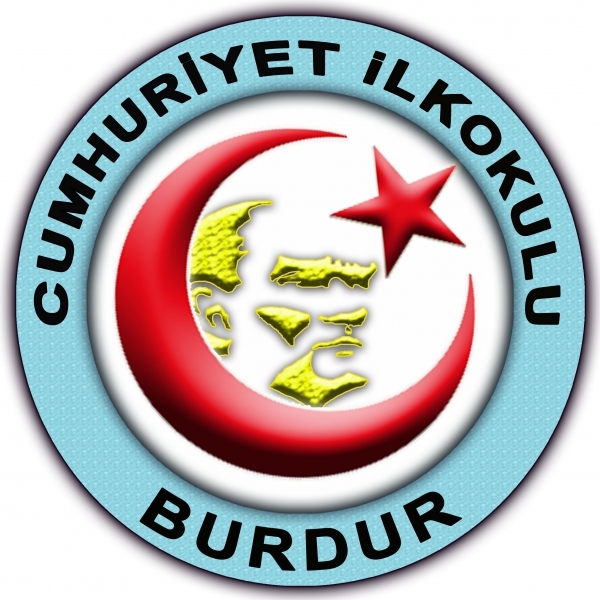 2019-2023 STRATEJİK PLANI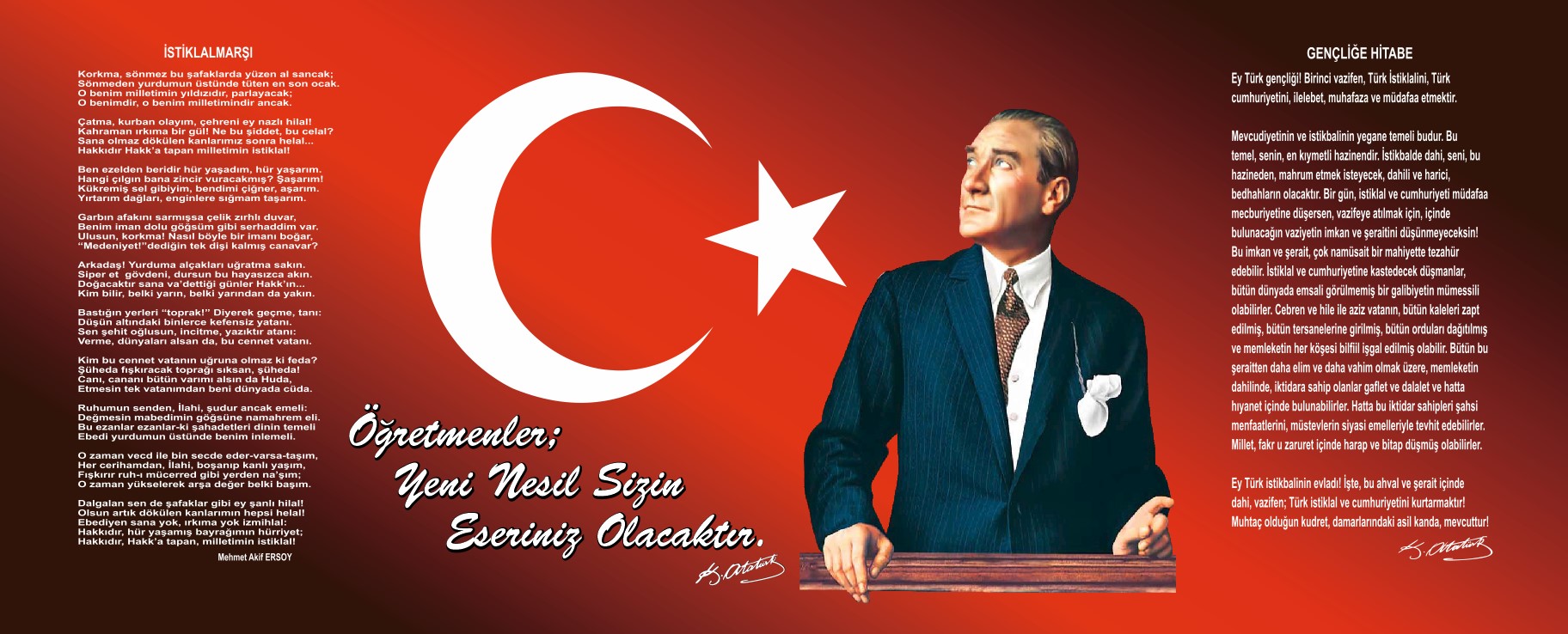 Sunuş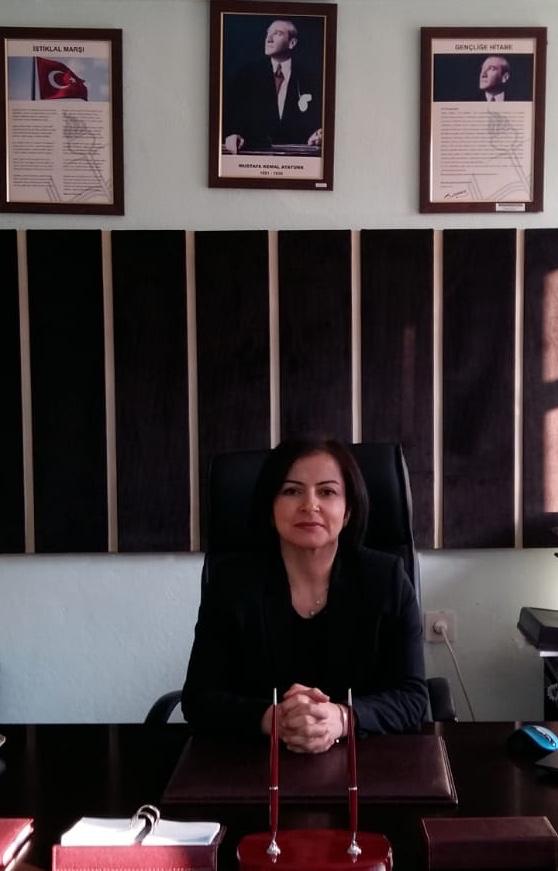 Dünyada her şey hızla değişmekte ve doğal olarak da eğitim ve yönetim ile ilgili kalıplaşmış anlayışlar da değişmektedir. Günümüzde eğitim, bir yandan yeni teknolojileri öğretmek, öte yandan da toplumda bu teknolojileri kullanabilen bireyler yetiştirmekle yükümlüdür. Eğitim kurumlarının çevresinde yaşanan değişimlere uyum sağlaması ve etkililiğini sürdürebilmesi, günlük ve olağan işlerin yönetimi ile değil; kurumun uzun dönemde yaşamasını mümkün kılacak, ona rekabet üstünlüğü sağlayabilecek “stratejik yönetimle” ve “stratejik liderlerle” gerçekleştirilebilecektir. Stratejik plan; hızla değişen 21. Yüzyıl’da, kurumların önlerini iyi görebilmeleri, kaynaklarını etkili ve verimli kullanabilmeleri için önemli bir araçtır. Eğitim yöneticilerinin bu süreçte değişim olgusunu doğru algılamaları gerekmektedir. Bilimsel düşünceye sahip olanlar; bugünden hareket ederek geleceği anlamaya, geleceğin şartlarını oluşturmaya ve uygulayıcılara sunmaya çalışanlardır. Stratejik planlama bir kültür, bir planlama, bir yönetim ve bir bütçeleme felsefesidir. Bu anlayışın okul yöneticileri olarak benimsenmesi ve eyleme dönüştürülmesi eğitim-öğretim hizmetinin bugünü ve geleceği için büyük önem arz etmektedir. Sorunların çözümünde öncelikle çok ayrıntılı ve bilinçli bir planlama ile ince stratejiler yatmaktadır. Kendi haline bırakılmış bir ortamda, plânlı okul gelişiminin bakış açısı, yapıları, ilkeleri, değerleri, yöntemleri, amaçları, hedefleri, vizyonları ve araçları bilinmeden gelişmek mümkün değildir.Stratejik yönetim anlayışı ile kurumlar katılımcılığı, paylaşımı, iş birliğini, liyakati ön plana çıkardığı için kurumlarda huzur ve güveni sağlayacaktır. Stratejik planlama ile kurumlar: Neredeyiz? Nereye ulaşmak istiyoruz? Gitmek istediğimiz yere nasıl ve nelerle ulaşabiliriz? Başarımızı nasıl izler ve değerlendiririz? Sorularına cevap arayacaktır. Planlama sürecinde kurumlar mevcut durumlarını sorgulayarak kurumlarının net fotoğrafını çekebileceklerdir. Ulaşılmak istenen hedefleri belirlemek için kuruluşun var oluş gerekçesini sorgulanarak sorumluluklarımız net bir şekilde ortaya konulacak, gelecek ile ilgili gerçeğe uygun düşler kurulacaktır.Yeni planın uygulama aşamasında katkısı olacak tüm paydaşlara şimdiden teşekkür ederken; stratejik planın hazırlanmasında görev alan tüm arkadaşlara şükranlarımı arz ederim.															Hanife YILMAZ															   Okul MüdürüİçindekilerSunuş	3İçindekiler	4BÖLÜM I: GİRİŞ ve PLAN HAZIRLIK SÜRECİ	5BÖLÜM II:DURUM ANALİZİ	7Okulun Mevcut Durumu: Temel İstatistikler	9PAYDAŞ ANALİZİ	15GZFT (Güçlü, Zayıf, Fırsat, Tehdit) Analizi	19Gelişim ve Sorun Alanları	21BÖLÜM III: MİSYON, VİZYON VE TEMEL DEĞERLER	24MİSYONUMUZ	24VİZYONUMUZ	24Tüm paydaşlarının desteğini alan; çevresinin eğitim- öğretim ve kültür merkezi olan bir okuluz.	24TEMEL DEĞERLERİMİZ	25BÖLÜM IV: AMAÇ, HEDEF VE EYLEMLER	26TEMA I: EĞİTİM VE ÖĞRETİME ERİŞİMİN ARTIRILMASI	26TEMA II: EĞİTİM VE ÖĞRETİMDE KALİTENİN ARTIRILMASI	28TEMA III: KURUMSAL KAPASİTE	32V. BÖLÜM: MALİYETLENDİRME	36VI. BÖLÜM: İZLEME VE DEĞERLENDİRME	37BÖLÜM I: GİRİŞ ve PLAN HAZIRLIK SÜRECİStratejik planlama ile okulumuzun önümüzdeki yıllarını planlamak gerektiğinin ve geleceği planlamanın en iyi yolunun geçmişe ve bugüne bakmak olduğunu ve planın bu aşamasında bugün içinde bulunduğumuz şartları ve buradan yola çıkarak ulaşmak istediğimiz hedefleri belirlenmesi gerektiğinin ve bu işin zorluğunun farkındaydık.  Biz okul olarak hep değişime ve gelişime açık olmayı, toplam kalite felsefesini benimsemiş bir okul olmayı seçmiştik. Bugün bu ilkeleri tekrar gözden geçirmek yeniden planlamak her şeyi sil baştan tekrar yapmak gerekiyordu ve biz de öyle yaptık. Bunu yaparken takım ruhu ve herkesin katılımını ve bu planın herkesin planı olmasını sağlamaya çalıştık. Hiçbir planın kesin olmadığı ve zamanla gelişeceğine inanarak planımızı sunuyoruz. Saygılarımızla.	                       Cumhuriyet İlköğretim OkuluStratejik Plan Hazırlama Ekibi2019-2023 dönemi stratejik plan hazırlanması süreci Üst Kurul ve Stratejik Plan Ekibinin oluşturulması ile başlamıştır. Ekip tarafından oluşturulan çalışma takvimi kapsamında ilk aşamada durum analizi çalışmaları yapılmış ve durum analizi aşamasında paydaşlarımızın plan sürecine aktif katılımını sağlamak üzere paydaş anketi, toplantı ve görüşmeler yapılmıştır.Durum analizinin ardından geleceğe yönelim bölümüne geçilerek okulumuzun amaç, hedef, gösterge ve eylemleri belirlenmiştir. Çalışmaları yürüten ekip ve kurul bilgileri altta verilmiştir.STRATEJİK PLAN ÜST KURULUBÖLÜM II:DURUM ANALİZİ	Durum analizi bölümünde okulumuzun mevcut durumu ortaya konularak neredeyiz sorusuna yanıt bulunmaya çalışılmıştır. Bu kapsamda okulumuzun kısa tanıtımı, okul künyesi ve temel istatistikleri, paydaş analizi ve görüşleri ile okulumuzun Güçlü Zayıf Fırsat ve Tehditlerinin (GZFT) ele alındığı analize yer verilmiştir.Okulun Kısa Tanıtımı Okulumuzda bugüne kadar Refik AYDIN, Şükrü KORKMAZ, Celal UĞURLU, Mahmut ÖNCEL, Osman AYKUL, Mehmet TURAN, Mehmet ZAMBAK, Ali Osman ÖZMEN, Abdullah GÖK, Faik İNCE, Tevfik GÜRSOY, Hamdi KARTAL, Ahmet ŞEN, Sadık CAN, Hacı Ali ÖZDEMİR okul müdürü olarak görev yapmışlardır. Okulumuza 06.08.2019 tarihinde okul müdürü olarak Fatih YILDIZ atanmış ve görevini sürdürmektedir.Okulun Mevcut Durumu: Temel İstatistiklerOkul KünyesiOkulumuzun temel girdilerine ilişkin bilgiler altta yer alan okul künyesine ilişkin tabloda yer almaktadır.Temel Bilgiler Tablosu- Okul KünyesiÇalışan BilgileriOkulumuzun çalışanlarına ilişkin bilgiler altta yer alan tabloda belirtilmiştir.Çalışan Bilgileri TablosuOkulumuz Bina ve Alanları	Okulumuzun binası ile açık ve kapalı alanlarına ilişkin temel bilgiler altta yer almaktadır.Okul Yerleşkesine İlişkin Bilgiler Sınıf ve Öğrenci Bilgileri	Okulumuzda yer alan sınıfların öğrenci sayıları alttaki tabloda verilmiştir.Donanım ve Teknolojik KaynaklarımızTeknolojik kaynaklar başta olmak üzere okulumuzda bulunan çalışır durumdaki donanım malzemesine ilişkin bilgiye alttaki tabloda yer verilmiştir.Teknolojik Kaynaklar TablosuGelir ve Gider BilgisiOkulumuzun genel bütçe ödenekleri, okul aile birliği gelirleri ve diğer katkılarda dâhil olmak üzere gelir ve giderlerine ilişkin son iki yıl gerçekleşme bilgileri alttaki tabloda verilmiştir.PAYDAŞ ANALİZİKurumumuzun temel paydaşları öğrenci, veli ve öğretmen olmakla birlikte eğitimin dışsal etkisi nedeniyle okul çevresinde etkileşim içinde olunan geniş bir paydaş kitlesi bulunmaktadır. Paydaşlarımızın görüşleri anket, toplantı, dilek ve istek kutuları, elektronik ortamda iletilen önerilerde dâhil olmak üzere çeşitli yöntemlerle sürekli olarak alınmaktadır.Paydaş anketlerine ilişkin ortaya çıkan temel sonuçlara altta yer verilmiştir:Öğrenci Anketi Sonuçları:Öğretmen Anketi Sonuçları:Veli Anketi Sonuçları:GZFT (Güçlü, Zayıf, Fırsat, Tehdit) AnaliziOkulumuzun temel istatistiklerinde verilen okul künyesi, çalışan bilgileri, bina bilgileri, teknolojik kaynak bilgileri ve gelir gider bilgileri ile paydaş anketleri sonucunda ortaya çıkan sorun ve gelişime açık alanlar iç ve dış faktör olarak değerlendirilerek GZFT tablosunda belirtilmiştir. Dolayısıyla olguyu belirten istatistikler ile algıyı ölçen anketlerden çıkan sonuçlar tek bir analizde birleştirilmiştir.Kurumun güçlü ve zayıf yönleri donanım, malzeme, çalışan, iş yapma becerisi, kurumsal iletişim gibi çok çeşitli alanlarda kendisinden kaynaklı olan güçlülükleri ve zayıflıkları ifade etmektedir ve ayrımda temel olarak okul müdürü/müdürlüğü kapsamından bakılarak iç faktör ve dış faktör ayrımı yapılmıştır.İçsel FaktörlerGüçlü YönlerZayıf YönlerDışsal FaktörlerFırsatlarTehditlerGelişim ve Sorun AlanlarıGelişim ve sorun alanları analizi ile GZFT analizi sonucunda ortaya çıkan sonuçların planın geleceğe yönelim bölümü ile ilişkilendirilmesi ve buradan hareketle hedef, gösterge ve eylemlerin belirlenmesi sağlanmaktadır. Gelişim ve sorun alanları ayrımında eğitim ve öğretim faaliyetlerine ilişkin üç temel tema olan Eğitime Erişim, Eğitimde Kalite ve kurumsal Kapasite kullanılmıştır. Eğitime erişim, öğrencinin eğitim faaliyetine erişmesi ve tamamlamasına ilişkin süreçleri; Eğitimde kalite, öğrencinin akademik başarısı, sosyal ve bilişsel gelişimi ve istihdamı da dâhil olmak üzere eğitim ve öğretim sürecinin hayata hazırlama evresini; Kurumsal kapasite ise kurumsal yapı, kurum kültürü, donanım, bina gibi eğitim ve öğretim sürecine destek mahiyetinde olan kapasiteyi belirtmektedir.Gelişim ve sorun alanlarına ilişkin GZFT analizinden yola çıkılarak saptamalar yapılırken yukarıdaki tabloda yer alan ayrımda belirtilen temel sorun alanlarına dikkat edilmesi gerekmektedir.Gelişim ve Sorun AlanlarımızBÖLÜM III: MİSYON, VİZYON VE TEMEL DEĞERLEROkul Müdürlüğümüzün Misyon, vizyon, temel ilke ve değerlerinin oluşturulması kapsamında öğretmenlerimiz, öğrencilerimiz, velilerimiz, çalışanlarımız ve diğer paydaşlarımızdan alınan görüşler, sonucundastratejik plan hazırlama ekibi tarafından oluşturulan Misyon, Vizyon, Temel Değerler;Okulumuz üst kurulana sunulmuş ve üst kurul tarafından onaylanmıştır.MİSYONUMUZVİZYONUMUZTEMEL DEĞERLERİMİZ 1.Görevimizi yaparken objektifiz.2.Saygılı olmayı temel ilke kabul ederiz.3.Çalışan ve hizmet alanların duygu ve düşüncelerine değer veririz.4.Kurumsal ve bireysel anlamda sürekli, eğitim sürekli gelişmeye inanırız.5.Takım çalışmasına inanırız.6.Yol göstericimiz bilimselliktir.7.Adil olmaktan ayrılmayız.8.Çalışanlarımızı takdir eder, kurumun değerli bir ferdi olduğunu hissettiririz.9.Çalışanlarımızın kurumumuzdan gurur duymalarını sağlarız.10.Çalışanlar arasında dayanışma ve iş birliği oluştururuz.11.Anayasamızda ifadesini bulan Atatürk ilke ve inkılâplarına bağlıyız.12. Eğitime yapılan yatırımı kutsal sayar, her türlü desteği veririz.13.Atatürk ilke ve inkılâplarına inanmış iyi birer yurttaş yetiştirmeyi ilke biliriz.14. Eğitimde fırsat eşitliğine inanırız.15.Teknolojiyi amaç değil, araç olarak görürüz. Elimizdeki teknolojiyi verimli kullanırız.BÖLÜM IV: AMAÇ, HEDEF VE EYLEMLERTEMA I: EĞİTİM VE ÖĞRETİME ERİŞİMİN ARTIRILMASIEğitim ve öğretime erişim okullaşma ve okul terki, devam ve devamsızlık, okula uyum ve oryantasyon, özel eğitime ihtiyaç duyan bireylerin eğitime erişimi, yabancı öğrencilerin eğitime erişimi ve hayat boyu öğrenme kapsamında yürütülen faaliyetlerin ele alındığı temadır.Stratejik Amaç 1: Kayıt bölgemizde yer alan ilkokul kademesindeki çocukların okullaşma oranlarını artıran, okula uyum ve devamsızlık sorunlarını gideren etkin bir eğitim ve öğretime erişim süreci hâkim kılınacaktır.Stratejik Hedef 1.1: Kayıt bölgemizde yer alan ilkokul öğrencilerinin okullaşma oranları artırılacak, uyum ve devamsızlık sorunları giderilecektirPerformans Göstergeleri EylemlerTEMA II: EĞİTİM VE ÖĞRETİMDE KALİTENİN ARTIRILMASIEğitim ve öğretimde kalitenin artırılması başlığı esas olarak eğitim ve öğretim faaliyetinin hayata hazırlama işlevinde yapılacak çalışmaları kapsamaktadır. Bu tema altında akademik başarı, sınav kaygıları, sınıfta kalma, ders başarıları ve kazanımları, disiplin sorunları, öğrencilerin bilimsel, sanatsal, kültürel ve sportif faaliyetleri ile istihdam ve meslek edindirmeye yönelik rehberlik ve diğer mesleki faaliyetler yer almaktadır. Stratejik Amaç 2: Eğitim ve öğretimde kalite artırılarak öğrencilerimizin bilişsel, duygusal ve fiziksel olarak çok boyutlu gelişimi sağlanacaktır.Stratejik Hedef 2.1:Öğrenme kazanımlarını takip eden ve velileri de sürece dâhil eden bir yönetim anlayışı ile öğrencilerimizin akademik başarıları artırılacak ve öğrencilerimize iyi bir vatandaş olmaları için gerekli temel bilgi, beceri, davranış ve alışkanlıklar kazandırılacaktır.Performans GöstergeleriEylemlerStratejik Hedef 2.2: 	Öğrenme kazanımlarını takip eden ve velileri de sürece dâhil eden bir yönetim anlayışı ile öğrencilerimizin akademik başarıları ve sosyal faaliyetlere yetenekleri doğrultusunda etkin katılımı artırılacaktır.Performans GöstergeleriEylemlerTEMA III: KURUMSAL KAPASİTEStratejik Amaç 3: Eğitim ve öğretim faaliyetlerinin daha nitelikli olarak verilebilmesi için okulumuzun kurumsal kapasitesi güçlendirilecektir. Stratejik Hedef 3.1:   Okulumuz insana hizmet odaklı çalışan bir kurum haline getirilecek, yararlanıcıların memnuniyetleri ve çalışanların mesleki yeterlilikleri artırılacaktır.Performans GöstergeleriStratejik Hedef 3.2. Okulumuzun mali ve fiziksel altyapısı eğitim ve öğretim faaliyetlerinden beklenen sonuçların elde edilmesini temine edecek biçimde sürdürülebilirlik ve verimlilik esasına göre geliştirilecektir.EylemlerV. BÖLÜM: MALİYETLENDİRME2019-2023 Stratejik Planı Faaliyet/Proje Maliyetlendirme TablosuVI. BÖLÜM: İZLEME VE DEĞERLENDİRMEOkulumuz Stratejik Planı izleme ve değerlendirme çalışmalarında 5 yıllık Stratejik Planın izlenmesi ve 1 yıllık gelişim planın izlenmesi olarak ikili bir ayrıma gidilecektir. Stratejik planın izlenmesinde 6 aylık dönemlerde izleme yapılacak denetim birimleri, il ve ilçe millî eğitim müdürlüğü ve Bakanlık denetim ve kontrollerine hazır halde tutulacaktır.Yıllık planın uygulanmasında yürütme ekipleri ve eylem sorumlularıyla aylık ilerleme toplantıları yapılacaktır. Toplantıda bir önceki ayda yapılanlar ve bir sonraki ayda yapılacaklar görüşülüp karara bağlanacaktır. Üst Kurul BilgileriÜst Kurul BilgileriÜst Kurul BilgileriSıraAdı SoyadıUnvanı1HANİFE YILMAZMÜDÜR2GÜLER ÖZTÜRKÖĞRETMEN3ŞERİFE DEYİRMENCİÖĞRETMEN4DİLEK DUYGULUOKUL AİLE BİRLİĞİ TEMSİLCİSİ5Can BOZKURTÖĞRENCİ TEMSİLCİSİStratejik Planlama Ekip BilgileriStratejik Planlama Ekip BilgileriStratejik Planlama Ekip BilgileriSıraAdı SoyadıUnvanı1ALİ DÖNMEZMÜDÜR YARDIMCISI2ENZEL ALBYARAK REHBER ÖĞRETMEN3NİGAR AKÇAYÖĞRETMEN3MUSTAFA ÖZEKİNCİÖĞRETMEN4SÜLEYMAN ILGAROKUL AİLE BİRLİĞİ BAŞKANI5CAN BOZKURTÖĞRENCİ TEMSİLCİSİ6FAHRETTİN GÜNGÖRVELİ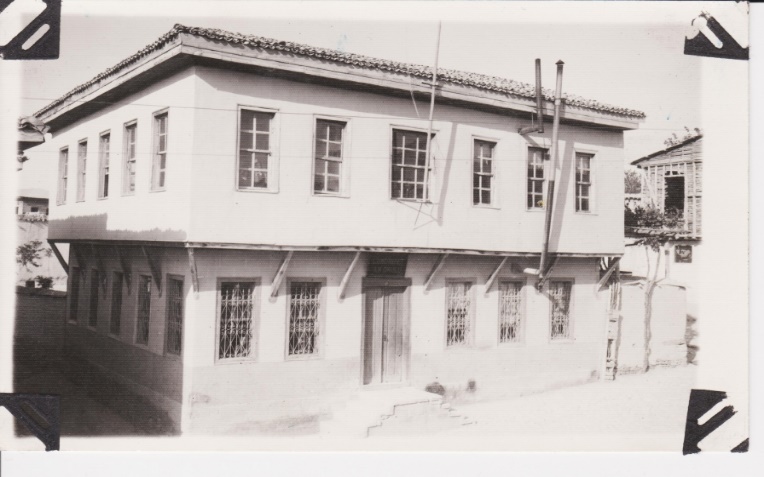 Okulumuz, 30.09.1928 tarihinde Yenice Mahalle Yavuz Caddesi üzerinde bulunan; Taş Cami’nin ve Yenice Hamamı’nın karşısındaki iki katlı ve ahşap binada eğitim- öğretime başlamıştır. Mahmut Celal Bey, çalışma arkadaşları, Hürrem Hanım, Sadık Bey, Fazilet Hanım, Ali Bey ve Zehra Hanım’la birlikte çalışmaya başlamıştır. Okulun birinci katında müdür odası, 1.,2.,3. sınıflar, ikinci katında 4. ve 5.   sınıflar bulunmaktaymış. Okulun etrafı kerpiç duvarla çevrili ve oyun alanı çok küçükmüş.  Bina ahşap olduğu için kısa sürede yıpranmış. Okulun öğrenci aldığı çevre geniş olunca öğrenci sayısına cevap veremez olmuş. 1955 yılında bugünkü okul binasının inşaatı tamamlanmıştır. Eski okul binası, yeni bina yapılınca açık artırma ile satılmıştır.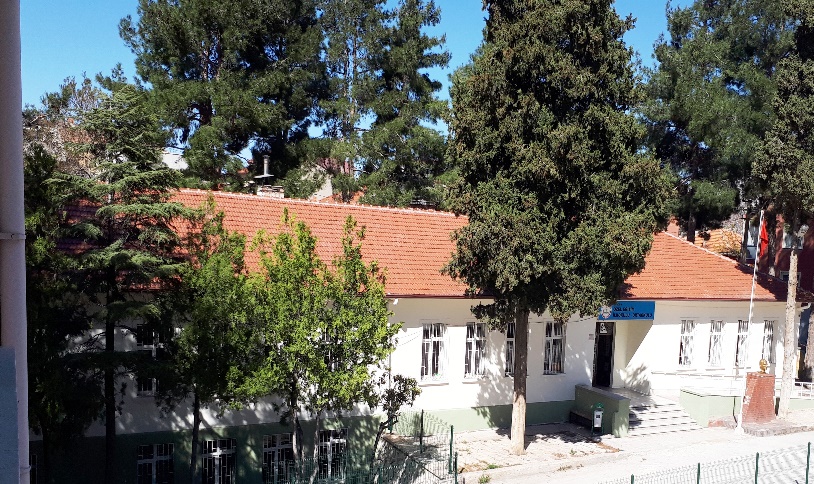 1956 yılında öğretime açılan yeni binada iki giriş kapısı bulunmaktadır. Alt giriş kapısından iki dershaneye, Üst giriş kapısından iki küçük oda ve beş dershane ile tuvaletlere ulaşılmaktadır. Okulun bahçe duvarı, okulun açılışından iki yıl sonra, taş duvarla çevrilmiştir. Okul bahçesinde bulunan çeşme, Okkalılar tarafından 1957 yılında yaptırılmıştır. Okulun bahçesine, 1985 yılı yazında, hazırlık sınıfı için, bir ek bina yapılmıştır. Yapılan bina içinde, bir dershane ve bir mutfak bulunmaktadır. Bu bina şu anda kantin ve kafeterya olarak kullanılmaktadır. 1991 yılında okul Koruma ve Yaşatma Derneği Başkanı Azime KURTOĞLU’nun çabaları ile okulun alt bölümüne kalorifer kazanı yerleştirilmiş ve okula kalorifer kazandırılmıştır. Bu binamızda 2016 yılına kadar öğretime devam edilmiş sonrasında öğrenci yetersizliği nedeniyle boşaltılarak Özel Eğitim Okuluna devredilmiştir.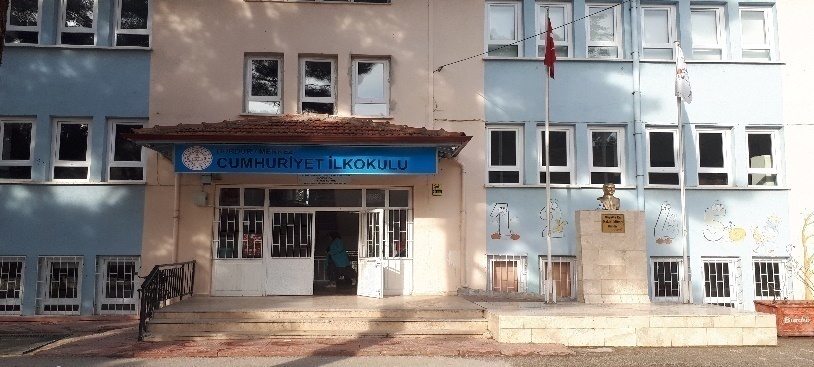 Öğrenci sayısının fazlalığı nedeniyle Milli Eğitim Müdürlüğü tarafından 1998 yılında 17 derslikli yeni bina mevcut binaya ek olarak yaptırılarak 2000 yılında hizmete girmiştir. 3.Binamız 2010 yılında depreme karşı güçlendirilmiştir. 2013 yılında 4+4+4 sistemine geçildikten sonra Cumhuriyet İlkokulu olan okulumuz 20 derslikle öğretime ilkokulu olarak devam etmiştir. 2016 yılında öğrenci sayısının azalması sonucu 1956 yılı yapımı 2. binamızı boşaltarak 3. binada öğretime 16 derslik ile öğretime devam etmekteyiz.İli:BURDURİli:BURDURİli:BURDURİli:BURDURİlçesi:MERKEZİlçesi:MERKEZİlçesi:MERKEZİlçesi:MERKEZAdres:Yenice Mahallesi Çeşmeli Sokak No:24Yenice Mahallesi Çeşmeli Sokak No:24Yenice Mahallesi Çeşmeli Sokak No:24Coğrafi Konum (link)Coğrafi Konum (link)https://goo.gl/maps/A7yVC8ak4rqhttps://goo.gl/maps/A7yVC8ak4rqTelefon Numarası: 248233105124823310512482331051Faks Numarası:Faks Numarası:e- Posta Adresi:702589@meb.k12.tr702589@meb.k12.tr702589@meb.k12.trWeb sayfası adresi:Web sayfası adresi:http://burdurcumhuriyet.meb.k12.trhttp://burdurcumhuriyet.meb.k12.trKurum Kodu:702589702589702589Öğretim Şekli:Öğretim Şekli:Tam GünTam GünOkulun Hizmete Giriş Tarihi:30/09/1928Okulun Hizmete Giriş Tarihi:30/09/1928Okulun Hizmete Giriş Tarihi:30/09/1928Okulun Hizmete Giriş Tarihi:30/09/1928Toplam Çalışan SayısıToplam Çalışan Sayısı2323Öğrenci Sayısı:Kız158158Öğretmen SayısıKadın99Öğrenci Sayısı:Erkek174174Öğretmen SayısıErkek1212Öğrenci Sayısı:Toplam332332Öğretmen SayısıToplam2121Derslik Başına Düşen Öğrenci SayısıDerslik Başına Düşen Öğrenci SayısıDerslik Başına Düşen Öğrenci Sayısı:21Şube Başına Düşen Öğrenci SayısıŞube Başına Düşen Öğrenci SayısıŞube Başına Düşen Öğrenci Sayısı:21Öğretmen Başına Düşen Öğrenci SayısıÖğretmen Başına Düşen Öğrenci SayısıÖğretmen Başına Düşen Öğrenci Sayısı:21Şube Başına 30’dan Fazla Öğrencisi Olan Şube SayısıŞube Başına 30’dan Fazla Öğrencisi Olan Şube SayısıŞube Başına 30’dan Fazla Öğrencisi Olan Şube Sayısı:0Öğrenci Başına Düşen Toplam Gider MiktarıÖğrenci Başına Düşen Toplam Gider MiktarıÖğrenci Başına Düşen Toplam Gider Miktarı30,25Öğretmenlerin Kurumdaki Ortalama Görev SüresiÖğretmenlerin Kurumdaki Ortalama Görev SüresiÖğretmenlerin Kurumdaki Ortalama Görev Süresi10UnvanErkekKadınToplamOkul Müdürü ve Müdür Yardımcısı112Sınıf Öğretmeni11415Okul Öncesi Öğretmeni033Branş Öğretmeni011Rehber Öğretmen011İdari Personel000Yardımcı Personel000Güvenlik Personeli011Toplam Çalışan Sayıları121123Okul BölümleriOkul BölümleriÖzel AlanlarVarYokOkul Kat Sayısı3Çok Amaçlı SalonxDerslik Sayısı16Çok Amaçlı SahaxDerslik Alanları (m2)35KütüphanexKullanılan Derslik Sayısı16Fen LaboratuvarıxŞube Sayısı16Bilgisayar Laboratuvarıxİdari Odaların Alanı (m2)12İş AtölyesixÖğretmenler Odası (m2)35Beceri AtölyesixOkul Oturum Alanı (m2)506PansiyonxOkul Bahçesi (Açık Alan)(m2)3650Okul Kapalı Alan (m2)582Sanatsal, bilimsel ve sportif amaçlı toplam alan (m2)0Kantin (m2)82Tuvalet Sayısı24SINIFIKızErkekToplamSINIFIKızErkekToplamANASINIFI A1311242C111122ANASINIFI B1212243A121426ANASINIFI C1312253B1312251A714213C1311241B1210224A68141C1011214B48122A1012224C77142B1012224D6814Akıllı Tahta Sayısı0TV Sayısı2Masaüstü Bilgisayar Sayısı19Yazıcı Sayısı2Taşınabilir Bilgisayar Sayısı2Fotokopi Makinası Sayısı2Projeksiyon Sayısı17İnternet Bağlantı Hızı16Diğer0Diğer0YıllarGelir Miktarı (TL)Gider Miktarı (TL)20178710,427161,93201811818,939998,62Sıra NoMADDELERKATILMA DERECESİKATILMA DERECESİKATILMA DERECESİKATILMA DERECESİKATILMA DERECESİSıra NoMADDELERKesinlikle KatılıyorumKatılıyorumKararsızımKısmen KatılıyorumKatılmıyorumSONUÇ1Öğretmenlerimle ihtiyaç duyduğumda rahatlıkla görüşebilirim.135112111844,272Okul müdürü ile ihtiyaç duyduğumda rahatlıkla konuşabiliyorum.142108141224,353Okulun rehberlik servisinden yeterince yararlanabiliyorum.1131052618154,024Okula ilettiğimiz öneri ve isteklerimiz dikkate alınır.791084820183,775Okulda kendimi güvende hissediyorum.14495221234,326Okulda öğrencilerle ilgili alınan kararlarda bizlerin görüşleri alınır.138104198124,247Öğretmenler yeniliğe açık olarak derslerin işlenişinde çeşitli yöntemler kullanmaktadır.97119321994,008Derslerde konuya göre uygun araç gereçler kullanılmaktadır.110781829353,749Teneffüslerde ihtiyaçlarımı giderebiliyorum.1748510624,5310Okulun içi ve dışı temizdir.671045726163,6711Okulun binası ve diğer fiziki mekânlar yeterlidir.102119292194,0112Okul kantininde satılan malzemeler sağlıklı ve güvenlidir.71865535293,4913Okulumuzda yeterli miktarda sanatsal ve kültürel faaliyetler düzenlenmektedir.1041052322114,02Sıra NoMADDELERKATILMA DERECESİKATILMA DERECESİKATILMA DERECESİKATILMA DERECESİKATILMA DERECESİSıra NoMADDELERKesinlikle KatılıyorumKatılıyorumKararsızımKısmen KatılıyorumKatılmıyorumSONUÇ1Okulumuzda alınan kararlar, çalışanların katılımıyla alınır.1470104,552Kurumdaki tüm duyurular çalışanlara zamanında iletilir.1390004,593Her türlü ödüllendirmede adil olma, tarafsızlık ve objektiflik esastır.1073104,244Kendimi, okulun değerli bir üyesi olarak görürüm.783123,815Çalıştığım okul bana kendimi geliştirme imkânı tanımaktadır.1372004,506Okul, teknik araç ve gereç yönünden yeterli donanıma sahiptir.1360124,237Okulda çalışanlara yönelik sosyal ve kültürel faaliyetler düzenlenir.1261204,338Okulda öğretmenler arasında ayrım yapılmamaktadır.1250024,329Okulumuzda yerelde ve toplum üzerinde olumlu etki bırakacak çalışmalar yapmaktadır.1560004,7110Yöneticilerimiz, yaratıcı ve yenilikçi düşüncelerin üretilmesini teşvik etmektedir.666213,6711Yöneticiler, okulun vizyonunu, stratejilerini, iyileştirmeye açık alanlarını vs. çalışanlarla paylaşır.893204,0512Okulumuzda sadece öğretmenlerin kullanımına tahsis edilmiş yerler yeterlidir.583513,5013Alanıma ilişkin yenilik ve gelişmeleri takip eder ve kendimi güncellerim.981304,10Sıra NoMADDELERKATILMA DERECESİKATILMA DERECESİKATILMA DERECESİKATILMA DERECESİKATILMA DERECESİSıra NoMADDELERKesinlikle KatılıyorumKatılıyorumKararsızımKısmen KatılıyorumKatılmıyorumSONUÇ1İhtiyaç duyduğumda okul çalışanlarıyla rahatlıkla görüşebiliyorum.62495624,312Bizi ilgilendiren okul duyurularını zamanında öğreniyorum. 64467604,373Öğrencimle ilgili konularda okulda rehberlik hizmeti alabiliyorum.524513764,064Okula ilettiğim istek ve şikâyetlerim dikkate alınıyor. 4440201083,845Öğretmenler yeniliğe açık olarak derslerin işlenişinde çeşitli yöntemler kullanmaktadır.654210514,346Okulda yabancı kişilere karşı güvenlik önlemleri alınmaktadır. 63449444,277Okulda bizleri ilgilendiren kararlarda görüşlerimiz dikkate alınır. 474913834,088E-Okul Veli Bilgilendirme Sistemi ile okulun internet sayfasını düzenli olarak takip ediyorum.5036510203,719Çocuğumun okulunu sevdiğini ve öğretmenleriyle iyi anlaştığını düşünüyorum.77363414,5210Okul, teknik araç ve gereç yönünden yeterli donanıma sahiptir.3343221293,6611Okul her zaman temiz ve bakımlıdır.4750131234,0112Okulun binası ve diğer fiziki mekânlar yeterlidir.38352415123,5813Okulumuzda yeterli miktarda sanatsal ve kültürel faaliyetler düzenlenmektedir.54458834,18ÖğrencilerSınıflarda öğrenci sayılarının standartlara uygun olması.Öğrenci kişilik hizmetlerine önem verilmesi. Okul yönetiminin öğrenci yararına alınan tüm kararlar ve faaliyetleri desteklemesiÇalışanlarÖğretmen sayısının yeterli olması, Normal eğitim yapılması.VelilerÖğretmen veli iş birliğinin olmasıBina ve YerleşkeDersliklerin yeterli olması.Okulumuzun bahçesinin yeterliliği.Kantin için uygun mekânın bulunmasıDonanımAlarm ve kamera sisteminin bulunması.Teknolojik yeniliklere açık olunması ve kullanılması.Yönetim SüreçleriOkul müdürümüzün yeniliklere açık olması.Okul yönetiminin öğrenci yararına alınan tüm kararlar ve faaliyetleri desteklemesiİletişim SüreçleriÜst ve alt birimlerle ilgili güçlü bir hiyerarşik yapılanma; hızlı ve etkili iletişim ağı, Çalışanların birbirine saygılı olmasıÖğrencilerÖğrencilerin çoğunluğunun akademik hedefi olmaması, Öğrenci sirkülâsyonunun fazla olmasıÇalışanlarYardımcı hizmet personeli yetersizliğiVelilerOkul ve sınıf işleyişlerine olumsuz müdahale etmeleriBina ve YerleşkeSportif faaliyetler için kapalı alanın olmaması. Anasınıfı oyun alanının yetersiz olması.DonanımAkıllı Tahta eksikliğiBütçeBütçenin yetersizliğiEkonomik*Eğitim yatırımlarının vergiden muaf oluşu. SosyolojikHayırsever vatandaşlarımızın olması Kardeş okul ve kardeş kurumlarımızın varlığıOkul bahçesinin yeterince geniş olması.Mevzuat-YasalBurdur Mili Eğitim Müdürlüğü’nün Değerler eğitimi ile ilgili proje uygulamaya koymasıMilli Eğitim Müdürlüğü ve diğer kurum kuruluşlarla iş birliğinin güçlü olmasıPolitikEğitim için oluşturulan üst politikaların yeterli seviyede aktarılamaması.SosyolojikAilelerin genel itibariyle ekonomik seviyelerinin düşük olmasının eğitim öğretim faaliyetlerini olumsuz etkilemesi.Ailelerin çocuk yetiştirme konusunda bilgisizliğinin veya bilgi eksikliğinin öğrencilere olumsuz yansımalarının olması.Velilerin genelinin eğitim düzeyinin düşük, okul ve öğrenciye karşı ilgisiz olmasıBasın ve yayında, televizyonlardaki dizi ve filmlerde Türk kültür yapısına uymayan olumsuz mesajlar. (Şiddetin özendirilmesi, kültürel yozlaşma)Eğitime ErişimEğitimde KaliteKurumsal KapasiteOkullaşma OranıAkademik BaşarıKurumsal İletişimOkula Devam/ DevamsızlıkSosyal, Kültürel ve Fiziksel GelişimKurumsal YönetimOkula Uyum, OryantasyonSınıf TekrarıBina ve YerleşkeÖzel Eğitime İhtiyaç Duyan Bireylerİstihdam Edilebilirlik ve YönlendirmeDonanımYabancı ÖğrencilerÖğretim YöntemleriTemizlik, HijyenHayat boyu ÖğrenmeDers araç gereçleriİş Güvenliği, Okul GüvenliğiTaşıma ve servis1.TEMA: EĞİTİM VE ÖĞRETİME ERİŞİM1.TEMA: EĞİTİM VE ÖĞRETİME ERİŞİM1Okul öncesi eğitimde okullaşma2İlkokulda okullaşma3İlkokulda devamsızlık ve uyum problemi4Özel eğitime ihtiyaç duyan bireylerin uygun eğitime erişimi5Parçalanmış ve problemli aileler6Sosyo-Kültürel yetersizlik7Diğer okullarla olan uyum ve iletişim8Mülki ve yerel yetkililerle olan olumlu diyalog ve iş birliği9Velilere kısa sürede ulaşılabilmesi2.TEMA: EĞİTİM VE ÖĞRETİMDE KALİTE2.TEMA: EĞİTİM VE ÖĞRETİMDE KALİTE1Zararlı alışkanlıklar2Okul sağlığı ve hijyen3Şiddetin önlenmesi4Eğitsel, mesleki ve kişisel rehberlik hizmetleri5Öğrencilere yönelik oryantasyon faaliyetleri6Eğitim-öğretim sürecinde sanatsal,sportif ve kültürel faaliyetler7Özel eğitim8Yabancı dil yeterliliği9Uluslararası hareketlilik programlarına katılım 10Parçalanmış aileler3.TEMA: KURUMSAL KAPASİTE3.TEMA: KURUMSAL KAPASİTE1İnsan kaynakları planlaması ve istihdamı2Öğretmenlere yönelik hizmet içi eğitimler3İnsan kaynağının genel ve mesleki yetkinliklerinin geliştirilmesi4Yabancı dil becerileri5Öğretmenlere yönelik sosyal alanlar6Okul ve kurumların sosyal, kültürel, sanatsal ve sportif faaliyetlere yönelik alanlar7Eğitim yapılarının depreme hazır oluşu8Mevzuatın değişiklikleri ve sıklığı9Stratejik planın uygulanması10Dersliklerin teknolojik donanımlarının yeterliliğiNoPERFORMANSGÖSTERGESİMevcutHEDEFHEDEFHEDEFHEDEFHEDEFNoPERFORMANSGÖSTERGESİ201820192020202120222023PG 1.1.1Kayıt bölgesindeki öğrencilerden okula kayıt yaptıranların oranı (%) 9899100100100100PG 1.1.2İlkokul birinci sınıf öğrencilerinden en az bir yıl okul öncesi eğitim almış olanların oranı (%)9999100100100100PG 1.1.3Okula yeni başlayan öğrencilerden oryantasyon eğitimine katılanların oranı (%)9092959698100PG 1.1.4Bir eğitim ve öğretim döneminde 20 gün ve üzeri devamsızlık yapan öğrenci oranı (%)111000PG 1.1.5Bir eğitim ve öğretim döneminde 20 gün ve üzeri devamsızlık yapan yabancı öğrenci oranı (%)432110PG.1.1.6Özel eğitime ihtiyaç duyan öğrencilerden destek eğitim odasından yararlananların oranı (%)000000PG 1.1.7Kaynaştırma eğitimi alan öğrenci sayısı666552PG 1.1.8Derslik başına düşen öğrenci sayısı192020202020NoEylem İfadesiEylem SorumlusuEylem Tarihi1.1.1.Kayıt bölgesinde yer alan öğrencilerin tespiti çalışması yapılacaktır.İdare, Anasınıfı Öğretmenleri01 Eylül-20 Eylül1.1.2Devamsızlık yapan öğrencilerin tespiti ve erken uyarı sistemi için çalışmalar yapılacaktır.Müdür Yardımcısı 01 Eylül-20 Eylül1.1.3Devamsızlık yapan öğrencilerin velileri ile özel aylık toplantı ve görüşmeler yapılacaktır.Rehberlik ServisiHer ayın son haftası1.1.4Okulun özel eğitime ihtiyaç duyan bireylerin kullanımının kolaylaştırılması için rampa ve asansör eksiklikleri tamamlanacaktır.Müdür YardımcısıMayıs 20191.1.5Öğrenciyi okula göndermeyen ailelere yönelik bilgilendirme toplantıları yapılacaktır.Rehberlik ServisiHer ayın son haftası1.1.6Öğrenci devamsızlıkları izlenerek sürekli veli bilgilendirilecektir.Müdür YardımcısıHer ayın sonunda1.1.7Okul öncesi eğitimde ailelerle birebir görüşmeler yapılacaktır.Okul Öncesi ÖğretmenleriHaftada bir1.1.8Okul öncesi eğitimde ailelere düşen maliyeti azaltacak düzenlemeler yapılacaktır.Müdür YardımcısıHer dönem başı1.1.9Okula uyum sorunu olan öğrencilere ve ailelere kişisel ve sosyal rehberlik çalışmaları yapılacaktır.Okul Öncesi ÖğretmenleriAyda bir defa1.1.10Öğrencilere okula teşvik ve motivasyon çalışmaları yapılacaktır.Rehberlik ServisiHer ayNoPERFORMANSGÖSTERGESİPERFORMANSGÖSTERGESİMevcutHEDEFHEDEFHEDEFHEDEFHEDEFNoPERFORMANSGÖSTERGESİPERFORMANSGÖSTERGESİ201820192020202120222023PG 2.1.14. Sınıf öğrencilerinden takdir belgesi alanların oranı (%)4. Sınıf öğrencilerinden takdir belgesi alanların oranı (%)676666676870PG 2.1.24.Sınıf öğrencilerinden teşekkür belgesi alanların oranı (%)4.Sınıf öğrencilerinden teşekkür belgesi alanların oranı (%)222825262728PG 2.1.3Öğrenci başına okunan kitap sayısıÖğrenci başına okunan kitap sayısı242730354045PG 2.1.4Veli toplantılarına katılan veli oranı (%)1.sınıf8590959598100PG 2.1.4Veli toplantılarına katılan veli oranı (%)2.sınıf8085909598100PG 2.1.4Veli toplantılarına katılan veli oranı (%)3.sınıf8080808590100PG 2.1.4Veli toplantılarına katılan veli oranı (%)4.sınıf8085909596100PG 2.1.5Diğer kurumlarla yapılan iş birliği sayısı ( Üniversite, STK, Devlet Kurumları vb. )Diğer kurumlarla yapılan iş birliği sayısı ( Üniversite, STK, Devlet Kurumları vb. )000111PG 2.1.6Yıl boyunca yapılan seminer, konferans, panel vb. etkinlik sayısıYıl boyunca yapılan seminer, konferans, panel vb. etkinlik sayısı224444PG 2.1.7Eğitim ve öğretimi geliştirmeye yönelik okul personeli tarafından gerçekleştirilen proje sayısı Yerel334444PG 2.1.7Eğitim ve öğretimi geliştirmeye yönelik okul personeli tarafından gerçekleştirilen proje sayısı Ulusal112222PG 2.1.7Eğitim ve öğretimi geliştirmeye yönelik okul personeli tarafından gerçekleştirilen proje sayısı Uluslararası000000NoEylem İfadesiEylem SorumlusuEylem Tarihi1.1.1.Öğrenci ve velilerin bilinçlendirilmesine yönelik rehberlik çalışmaları artırılarak, öğrencilerin erken dönemde ilgi ve kabiliyetleri doğrultusunda yönlendirmesi etkin olarak sağlanacaktır.Rehberlik ServisiEylül – Haziran1.1.2Veli, öğretmen ve öğrenci ilişkileri güçlendirilecektir.Stratejik Plan EkibiEylül – Haziran1.1.3Öğrencilere başarılı olma ve bunun önemi konusunda öğrencilere yıl içerisinde çeşitli seminerler verilecektir.Rehberlik ServisiKasım - Nisan1.1.4Öğrencilerin bireysel yeteneklerine göre yöneleceği bir rehberlik çalışma sistemi oluşturulacaktır.Rehberlik ServisiEylül – Haziran 1.1.5Öğrencilere verimli ders çalışma, hedef belirleme konularında eğitim verilecektir.Rehberlik Servisi ve Sınıf ÖğretmenleriEğitim Süresince1.1.6Başarılı olan öğrenciler tespit edilerek her yıl ödüllendirileceklerdir.Sınıf ÖğretmenleriHer dönem sonundaNoPERFORMANSGÖSTERGESİMevcutHEDEFHEDEFHEDEFHEDEFHEDEFNoPERFORMANSGÖSTERGESİ201820192020202120222023PG 2.2.1Bir Eğitim-Öğretim Döneminde Bilimsel, Kültürel, Sanatsal ve Sportif Alanlarda En Az Bir Faaliyete Katılan Öğrenci Oranı448101215PG 2.2.2Okul Dışı Öğrenme Ortamları Kapsamında Düzenlenen Gezi/Etkinliklere katılan öğrenci oranı151520253040PG 2.2.3Yerel ve Ulusal Yarışmalara Katılan Öğrenci Oranı44681012PG 2.2.4Yürütülen Ders Dışı Egzersiz Faaliyeti Sayısı5668910NoEylem İfadesiEylem SorumlusuEylem Tarihi1.1.1.Okulun sosyal ve kültürel etkinlikleri halkla ilişkiler anlayışına göre düzenlenecek ve okulun herkes tarafından benimsenmesi sağlanarak okula yeni imkânların akışı sağlanacaktır.Okul Müdürü ve ÖğretmenlerEylül-Haziran1.1.2Çevre bilinci oluşturmak için ilgili kurum ve kuruluşlarla işbirliği yapılacaktır.Okul Yönetimi ve ÖğretmenlerEğitim Süresince1.1.3Her öğrencinin en az bir sanat veya spor dalında performans yapabilme becerisi kazandırılacak şekilde öğretim programları düzenlenecektir.Okul Müdürü ve ÖğretmenlerEkim1.1.4Geziler düzenlenecektir.Okul MüdürüHer dönem 1 defa1.1.5Yapılan gezi ve etkinliklere veli katılımının olması sağlanacaktır.Okul Müdürü ve ÖğretmenlerHer dönem 1 defa1.1.6Öğrencilerin gelişimleri için zeka oyunları sınıfı açılması ve öğrencilerin bu sınıfta verimli vakit geçirmeleri sağlanacaktır.Okul MüdürüEkim-HaziranNoPERFORMANSGÖSTERGESİPERFORMANSGÖSTERGESİMevcutHEDEFHEDEFHEDEFHEDEFHEDEFNoPERFORMANSGÖSTERGESİPERFORMANSGÖSTERGESİ201820192020202120222023PG 3.1.1Lisansüstü eğitimi tamamlamış personel oranı (%)Öğretmen 122345PG 3.1.1Lisansüstü eğitimi tamamlamış personel oranı (%)Yönetici011222PG 3.1.2Memnuniyet anketi oranları (%)Öğrenci858789919395PG 3.1.2Memnuniyet anketi oranları (%)Veli808085909598PG 3.1.2Memnuniyet anketi oranları (%)Personel717580859095PG 3.1.3Yıl içerisinde hizmet içi eğitim faaliyetlerine katılan personel oranı (%)Yıl içerisinde hizmet içi eğitim faaliyetlerine katılan personel oranı (%)86100100100100100PG 3.1.4Kalite etiketi sahiplik durumu (Avrupa-Ulusal-Okul etiketi sayısı)Kalite etiketi sahiplik durumu (Avrupa-Ulusal-Okul etiketi sayısı)112222PG 3.1.5Personelin eğitim öğretim yılı içerisinde kullandığı rapor ve izinli gün sayısı ortalamasıPersonelin eğitim öğretim yılı içerisinde kullandığı rapor ve izinli gün sayısı ortalaması454433PG 3.1.6Yıl içerisinde ödül alan personel sayısıYıl içerisinde ödül alan personel sayısı001233PG 3.1.7Okul web sayfasında yayınlanan haber sayısıOkul web sayfasında yayınlanan haber sayısı131516171920PG 3.1.8Okul web sayfası ziyaretçi sayısıOkul web sayfası ziyaretçi sayısı111201126911500120001250013000PG 3.1.9Yönetici ve öğretmenlerin kuruma aidiyetlerini güçlendirmeye yönelik yapılan etkinlik sayısıYönetici ve öğretmenlerin kuruma aidiyetlerini güçlendirmeye yönelik yapılan etkinlik sayısı223333NoEylem İfadesiEylem SorumlusuEylem Tarihi3.1.1.Yönetici, öğretmen ve diğer personellerin kişisel ve mesleki gelişimi için, yıllık merkezi veya mahalli hizmetiçi eğitim faaliyetlerinden en az birine katılımı sağlanacaktır.OKUL İDARESİEĞİTİM SÜRESİNCE3.1.2Bilgi birikimi ve tecrübe paylaşımını artırmak amacıyla kurum/kuruluş ve STK’larla insan kaynaklarının geliştirilmesi kapsamında yapılan ortak faaliyetlere katılımcı sayısı artırılacaktır.OKUL İDARESİEĞİTİM SÜRESİNCE3.1.3Başarılı yönetici ve öğretmenlerin ödüllendirilmesi sağlanacaktırOKUL İDARESİDÖNEM SONUNDA3.1.4İl genelindeki öğretmen zümre toplantılarına okul yöneticilerinden birinin katılımı sağlanacak, alınan kararlar diğer öğretmenlerin gelişimine katkı sağlamak amacıyla okul/kurumların web sayfalarında yayınlanacaktır.OKUL İDARESİDÖNEM BAŞINDANoPERFORMANSGÖSTERGESİPERFORMANSGÖSTERGESİMevcutHEDEFHEDEFHEDEFHEDEFHEDEFNoPERFORMANSGÖSTERGESİPERFORMANSGÖSTERGESİ201820192020202120222023PG 3.2.1Okulun güvenlik durumu (0-1)Güvenlik Personeli111111PG 3.2.1Okulun güvenlik durumu (0-1)Kamera111111PG 3.2.1Okulun güvenlik durumu (0-1)Okul çevre duvarı111111PG 3.2.1Okulun güvenlik durumu (0-1)Yangın Alarm Sistemi111111PG 3.2.2Okulun özel eğitime ihtiyaç duyan bireylerin kullanımına uygunluğu (0-1)Asansör000000PG 3.2.2Okulun özel eğitime ihtiyaç duyan bireylerin kullanımına uygunluğu (0-1)Rampa000000PG 3.2.2Okulun özel eğitime ihtiyaç duyan bireylerin kullanımına uygunluğu (0-1)Engelli WC111111PG 3.2.2Okulun özel eğitime ihtiyaç duyan bireylerin kullanımına uygunluğu (0-1)Yürüme Şeridi000000PG 3.2.3Uluslararası, ulusal ve bölgesel projelerden alınan mali destek tutarı (Türk Lirası)Uluslararası, ulusal ve bölgesel projelerden alınan mali destek tutarı (Türk Lirası)00001500015000PG 3.2.4Oluşturulan Geleceğin Sınıf Laboratuvarı (FCL) sayısı Oluşturulan Geleceğin Sınıf Laboratuvarı (FCL) sayısı 000011PG 3.2.5Oluşturulan Tasarım ve Beceri Atölye sayısıOluşturulan Tasarım ve Beceri Atölye sayısı001111NoEylem İfadesiEylem SorumlusuEylem Tarihi1.1.1.Kurumun donatım işlerinin zamanında ve doğru yapılması sağlanacaktır.Okul MüdürüEylül- Haziran1.1.2Hayırsever ve yardımseverle okulumuzun donanım eksikliklerini giderme hususunda görüşmeler yapılacaktır.Okul MüdürüEylül- Haziran1.1.3Onarım ve donatım işlerinde destekleyici yardımından yararlanılacaktır.Okul MüdürüEylül- Haziran1.1.4Okulumuzun donanım ihtiyaçlarının belirlenebilmesi için her dönem ihtiyaç tespitleri yapılacaktır.Okul MüdürüEylül- Haziran1.1.5Enerji kullanımında israfın önlemesi, elektrik su kullanımı konusunda bilincin oluşturulması sağlanacaktır.Okul Müdürü ve ÖğretmenlerEylül- Haziran1.1.6Kurumsal kapasiteyi arttırmak için gelişime açık bir yönetim anlayışı benimsenecektir.Okul MüdürüEylül- Haziran1.1.7Okul personeli ve velilerle hızlı ve etkili iletişimin arttırılması için gerekli çalışmalar yapılacaktır.Okul Müdürü ve ÖğretmenlerEylül- Haziran1.1.8Kurum kültürünün gelişmesine katkıda bulunmak için paydaş görüşleri alınacaktır.Okul Müdürü ve ÖğretmenlerEylül- Haziran1.1.9Kalite standartlarının belirlenerek, verilen hizmetlerin değerlendirilmesi ve şeffaflığı sağlanacaktır.Okul MüdürüEylül- Haziran1.1.10Maddi imkanlar göz önünde bulundurularak planlama yapılacak, uygun zamanlarda eksiklerin giderilmesi gerçekleştirilecektir.Okul MüdürüEylül- HaziranKaynak Tablosu20192020202120222023ToplamKaynak Tablosu20192020202120222023ToplamGenel Bütçe000000Valilikler ve Belediyelerin Katkısı000000Okul Aile Birlikleri10690,0012000,0014000,0015000,0018000,0020000,00Diğer(Proje, hibe, fonlar…)000000TOPLAM10690,0012000,0014000,0015000,0018000,0020000,00